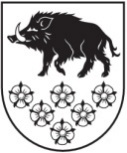 LATVIJAS REPUBLIKAKANDAVAS NOVADA DOMEDārza iela 6, Kandava, Kandavas novads, LV - 3120 Reģ. Nr.90000050886,Tālrunis 631 82028, fakss 631 82027, e-pasts: dome@kandava.lvKandavāAPSTIPRINĀTSKandavas novada domes sēdē2017. gada 27. aprīlī( protokols Nr.4 5.§)Precizēti Kandavas novada domes sēdē 2017. gada 28.jūnijā( protokols Nr.9    7.§)Kandavas novada domes saistošie noteikumi Nr. 8“Grozījumi Kandavas novada domes 2015.gada 26.novembra saistošajos noteikumos Nr. 25 „Par licencēšanas noteikumiem pasažieru pārvadājumiem ar vieglajiem taksometriem Kandavas novadā””Izdoti saskaņā ar Autopārvadājumu likuma 35.panta pirmo daļu un 39. panta piekto daļuIzdarīt Kandavas novada domes saistošajos noteikumos Nr.25 „Par licencēšanas noteikumiem pasažieru pārvadājumiem ar vieglajiem taksometriem Kandavas novadā” (turpmāk- noteikumi) šādus grozījumus:Izteikt noteikumu 15.1.punktu šādā redakcijā:„15.1. noteikta parauga rakstisks pieteikums (3.pielikums).”Izteikt noteikumu 15.¹1. punktu šādā redakcijā:„15.¹1. noteikta parauga rakstisks pieteikums (3.pielikums).”Aizstāt 21.punkta vārdu „iesniegums” ar vārdiem „pieteikums”.Papildināt ar 221. punktu šādā redakcijā:„22.1 Lai licenci pārreģistrētu, pārvadātājs ne agrāk kā divu mēnešus un ne vēlāk kā vienu nedēļu pirms esošas licences derīguma termiņa beigām iesniedz Kandavas novada domē pieteikumu (3.pielikums).”. Aizstāt 23.punkta vārdu „iesniegums” ar vārdu „pieteikums”.Papildināt 26. punktu ar 26.5. apakšpunktu šādā redakcijā: „26.5. pārvadātājs ierosina anulēt izsniegto licenci (4.pielikums).”. Kandavas novada domes priekšsēdētāja (personiskais paraksts) I. PriedePASKAIDROJUMA RAKSTSKandavas novada domes saistošie noteikumi Nr. 8“Grozījumi Kandavas novada domes 2015.gada 26.novembra saistošajos noteikumos Nr. 25 „Par licencēšanas noteikumiem pasažieru pārvadājumiem ar vieglajiem taksometriem Kandavas novadā””PROJEKTAMKandavas novada domes priekšsēdētāja    (personiskais paraksts)   I.PriedePielikums Nr. 3Saistošajiem noteikumiem Nr.25“Par licencēšanas noteikumiem  pasažieru pārvadājumiem ar vieglajiem taksometriem Kandavas novadā”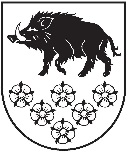 LATVIJAS REPUBLIKAKANDAVAS NOVADA DOMEDārza iela 6, Kandava, Kandavas novads, LV – 3120, Reģ. Nr.90000050886, Tālrunis 631 82028, fakss 631 82027, e-pasts: dome@kandava.lvKandavā P I E T E I K U M Slicences pasažieru pārvadāšanai ar vieglo taksometru Kandavas novadā saņemšanai (pārreģistrēšanai)Lūdzu ………............…....................................................…licence pasažieru pārvadāšanai ar vieglo	           (norādīt  - izsniegt vai pārreģistrēt)taksometru Kandava novada administratīvajā teritorijā no 20.....gada ....................................... līdz 20.......gada ................................. .		1. Licences pieprasītājs  ........................................................................................................................…..................................(komersanta nosaukums)	2. Komersanta reģistrācijas numurs..........................................................................................3. Komersanta juridiskā adrese .................................................................................................4. Tālrunis ............................., e-pasts ......................................5. Komersanta adrese (elektroniskā pasta adrese), uz kuru tiek sūtīti paziņojumi  ..........................................................................................................................................................7. Licences saņemšanas gadījumā apņemos pildīt visas spēkā esošās normatīvo aktu prasības autotransporta nozarē.   8.Apliecinu, ka ir nepieciešamie dokumenti licences saņemšanai:   pasažieru pārvadāšanai izmantojamā transportlīdzekļa reģistrācijas apliecība; pasažieru pārvadāšanai izmantojamā transportlīdzekļa īpašnieka civiltiesiskās atbildības obligātās apdrošināšanas polise;  transportlīdzekļa valsts tehniskās apskates protokols;  ja transportlīdzeklis tiek nomāts – nomas līgums; Ceļu satiksmes drošības direkcijas izsniegts dokuments, kas apliecina taksometra zīmju izsniegšanu (transportlīdzekļiem, kas pieprasījuma iesniegšanas brīdī tiek izmantots kā vieglais taksometrs);  dokumenti, kas apliecina pasažieru pārvadāšanai izmantojamo transportlīdzekļu uzstādīto skaitītāju reģistrāciju attiecīgajā Valsts ieņēmumu dienesta teritoriālajā iestādē (transportlīdzeklim, kas pieprasījuma iesniegšanas brīdī tiek izmantots kā vieglais taksometrs).9. Pieteikuma iesniegšanas datums ............................................................................................Z.v.10. Pieteikumu iesniedza .....................................................................…...................................(paraksts un tā atšifrējums)        ...................................................................................................................................................(amatpersonas paraksts un tā atšifrējums)Pielikums Nr. 4Saistošajiem noteikumiem Nr.25“Par licencēšanas noteikumiem  pasažieru pārvadājumiem ar vieglajiem taksometriem Kandavas novadā”LATVIJAS REPUBLIKAKANDAVAS NOVADA DOMEDārza iela 6, Kandava, Kandavas novads, LV – 3120, Reģ. Nr.90000050886, Tālrunis 631 82028, fakss 631 82027, e-pasts: dome@kandava.lvKandavā P I E T E I K U M Slicences kartīšu pasažieru pārvadāšanai ar vieglo taksometru Kandavas novadā saņemšanai (pārreģistrēšanai)Lūdzu ………............…........... licences kartītes pasažieru pārvadāšanai ar vieglo taksometru           (norādīt – izsniegt, pārreģistrēt, mainīt)Kandava novada administratīvajā teritorijā	Licences kartiņas pieprasītājs             	    .................................................................................................................................................................................................(komersanta nosaukums)2. Komersanta reģistrācijas numurs ..........................................................................................3. Komersanta juridiskā adrese ..............................................................................................4. Tālrunis ............................., telefakss ................................, e-pasts .....................................5. Komersanta adrese (elektroniskā pasta adrese), uz kuru tiek sūtīti paziņojumi....................................................................................................................................................6. Pasažieru pārvadāšanai nepieciešamās licences kartītes:7. Anulējamās licences kartītes (aizpilda transportlīdzekļu maiņas gadījumā):8. Pielikumā pievienotie dokumenti:8.1. pasažieru pārvadāšanai izmantojamā transportlīdzekļa reģistrācijas apliecības kopija uz ..... lp.8.2. pasažieru pārvadāšanai izmantojamā transportlīdzekļa īpašnieka civiltiesiskās atbildības obligātās apdrošināšanas polises kopija uz ..... lp.8.3. transportlīdzekļa valsts tehniskās apskates protokola kopija uz ..... lp.8.4. ja transportlīdzeklis tiek nomāts – nomas līguma kopija uz ..... lp.8.5. Ceļu satiksmes drošības direkcijas izsniegtā dokumenta, kas apliecina taksometra zīmju izsniegšanu (transportlīdzekļiem, kas pieprasījuma iesniegšanas brīdī tiek izmantots kā vieglais taksometrs) uz .... lp.8.6. dokumenti, kas apliecina pasažieru pārvadāšanai izmantojamo transportlīdzekļu uzstādīto skaitītāju reģistrāciju attiecīgajā Valsts ieņēmumu dienesta teritoriālajā iestādē (transportlīdzeklim, kas pieprasījuma iesniegšanas brīdī tiek izmantots kā vieglais taksometrs) uz ...... lp.9. Pieteikuma iesniegšanas datums ........................................................................10. Pieteikumu iesniedza ....................................................................................…(paraksts un tā atšifrējums)1. Projekta nepieciešamības pamatojums.2017. gada 7. jūnijā Kandavas novada domē saņemts (reģ.Nr.3-12-2/1203) Latvijas Republikas Vides aizsardzības un reģionālās attīstības ministrijas (turpmāk- Ministrija) atzinums Nr. 1-18/1982 par Saistošajiem noteikumiem, kur tiek izteikti iebildumi ar lūgumu precizēt sekojošo:lūdzam svītrot saistošo noteikumu Nr.8 1.punktu, jo Kandavas novada domes 2015.gada 26.novembra saistošo noteikumu Nr. 25 „par licenzēšanas noteikumiem pasažieru pārvadājumiem ar vieglajiem taksometriem Kandavas novadā” (turpmāk – saistošie noteikumi Nr.25) 2.punktā nav norādes uz attiecīgajiem pieteikumiem;lūdzam svītrot saistošo noteikumu Nr. 8 3.punktu, jo saistošajos noteikumos Nr. 25 nav šādas vienības, kā arī paredzēto jau nosaka saistošo noteikumu Nr.8 2.punkts;lūdzam pārskatīt saistošo noteikumu Nr.8 5. Un 6.punktu, proti, saistošo noteikumu Nr. 8 5.punktā paredzēto noteikt atsevišķā punktā un noteikt tikai ierobežojumus attiecībā uz termiņu, savukārt saistošo noteikumu 6.punktu izteiktā šādā redakcijā: „6.Aizstāt 23.punktā vārdu „iesniegums” ar vārdiem „pieteikums (3.pielikums un 4.pielikums)”;lūdzam svītrot saistošo noteikumu Nr.8 7.punktā izteiktajā redakcijā vārdus „un licences kartīti 4.pielikums)”. 2. Īss projekta satura izklāsts.Izvērtējot Ministrijas atzinumā norādītos iebildumus Kandavas novada dome tiem piekrīt un veic priecējumus Saistošajos noteikumos. 3. Informācija par plānoto projekta ietekmi uz pašvaldības budžetu.Projekts nerada papildus ietekmi uz pašvaldības budžetu.4. Informācija par plānoto projekta ietekmi uz uzņēmējdarbības vidi pašvaldības teritorijā.Projekts nerada ietekmi uz uzņēmējdarbības vidi pašvaldības teritorijā.5. Informācija par administratīvajām procedūrām.Noteikumu precizējumi izskatīti Kandavas novada domes Finanšu, plānošanas un novada attīstības komitejā 2017. gada 22.jūnijā un apstiprināti Kandavas novada domes sēdē 2017. gada 28.jūnijā un elektroniskā veidā nosūtīti Vides aizsardzības un reģionālās attīstības ministrijai atzinuma sniegšanai. 6. Informācija par konsultācijām ar privātpersonām.Konsultācijas ar privātpersonām, izstrādājot saistošos noteikumus, nav veiktas.Nr.p.k.Automašīnas markaValstsreģistrācijas Nr.Licences kartītes derīguma termiņšLicences kartītes derīguma termiņšNr.p.k.Automašīnas markaValstsreģistrācijas Nr.nolīdz1.2.3.4.Nr.p.k.Automašīnas markaValstsreģistrācijas Nr.Licences kartītes derīguma termiņšLicences kartītes derīguma termiņšNr.p.k.Automašīnas markaValstsreģistrācijas Nr.nolīdz1.2.3.4.